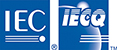 Company Name:       	Date:       Company Name:       	Date:       Company Name:       	Date:       Company Name:       	Date:       Company Name:       	Date:       Company Name:       	Date:       Company Name:       	Date:       Company Name:       	Date:       Company Name:       	Date:       Company Name:       	Date:       Company Name:       	Date:       Address:Correspondence address (if different)Correspondence address (if different)Correspondence address (if different)Tel:       Tel:       Tel:       Tel:       Fax:       Fax:       Fax:       Fax:       Fax:       Website:       Website:       Contact:       Contact:       Contact:       Contact:       Position:       Position:       Position:       Position:       Position:       email:       email:       Deputy:       Deputy:       Deputy:       Deputy:       Position:       Position:       Position:       Position:       Position:       email:       email:       Type of Application (select one):		Initial  	Extension  	Modification  Type of Application (select one):		Initial  	Extension  	Modification  Type of Application (select one):		Initial  	Extension  	Modification  Type of Application (select one):		Initial  	Extension  	Modification  Type of Application (select one):		Initial  	Extension  	Modification  Type of Application (select one):		Initial  	Extension  	Modification  Type of Application (select one):		Initial  	Extension  	Modification  Type of Application (select one):		Initial  	Extension  	Modification  Type of Application (select one):		Initial  	Extension  	Modification  Type of Application (select one):		Initial  	Extension  	Modification  Type of Application (select one):		Initial  	Extension  	Modification  Number of employees at this location:       Number of employees at this location:       Number of employees at this location:       Number of employees at this location:       Number of employees at this location:       Number of employees at this location:       Number of employees at this location:       Is pre-assessment required? Yes    No Is pre-assessment required? Yes    No Is pre-assessment required? Yes    No Is pre-assessment required? Yes    No Additional Sites?Additional Sites?Additional Sites?Yes 	      No Yes 	      No If ‘Yes’ please fill in separate application for each site. If ‘Yes’ please fill in separate application for each site. If ‘Yes’ please fill in separate application for each site. If ‘Yes’ please fill in separate application for each site. If ‘Yes’ please fill in separate application for each site. If ‘Yes’ please fill in separate application for each site. If additional sites, is a common ECMP in use across all sites?If additional sites, is a common ECMP in use across all sites?If additional sites, is a common ECMP in use across all sites?If additional sites, is a common ECMP in use across all sites?If additional sites, is a common ECMP in use across all sites?If additional sites, is a common ECMP in use across all sites?If additional sites, is a common ECMP in use across all sites?If additional sites, is a common ECMP in use across all sites?If additional sites, is a common ECMP in use across all sites?If additional sites, is a common ECMP in use across all sites?Yes  		No  Quality SystemBS EN ISO 9001Quality SystemBS EN ISO 9001With BSI?   Yes    	No  With BSI?   Yes    	No  With BSI?   Yes    	No  With BSI?   Yes    	No  State certificate Number:       State certificate Number:       State certificate Number:       State certificate Number:       State certificate Number:       Quality SystemBS EN ISO 9001Quality SystemBS EN ISO 9001With BSI?   Yes    	No  With BSI?   Yes    	No  With BSI?   Yes    	No  With BSI?   Yes    	No  Approval Body:       	Accreditation:       Approval Body:       	Accreditation:       Approval Body:       	Accreditation:       Approval Body:       	Accreditation:       Approval Body:       	Accreditation:       Please give an outline scope of the IECQ Avionics Scheme coverage:Please give an outline scope of the IECQ Avionics Scheme coverage:Please give an outline scope of the IECQ Avionics Scheme coverage:Please give an outline scope of the IECQ Avionics Scheme coverage:Please give an outline scope of the IECQ Avionics Scheme coverage:Please give an outline scope of the IECQ Avionics Scheme coverage:Please give an outline scope of the IECQ Avionics Scheme coverage:Please give an outline scope of the IECQ Avionics Scheme coverage:Please give an outline scope of the IECQ Avionics Scheme coverage:Please give an outline scope of the IECQ Avionics Scheme coverage:Please give an outline scope of the IECQ Avionics Scheme coverage:Please state if any work associated with the IECQ Avionics Scheme is subcontracted:Please state if any work associated with the IECQ Avionics Scheme is subcontracted:Please state if any work associated with the IECQ Avionics Scheme is subcontracted:Please state if any work associated with the IECQ Avionics Scheme is subcontracted:Please state if any work associated with the IECQ Avionics Scheme is subcontracted:Please state if any work associated with the IECQ Avionics Scheme is subcontracted:Please state if any work associated with the IECQ Avionics Scheme is subcontracted:Please state if any work associated with the IECQ Avionics Scheme is subcontracted:Please state if any work associated with the IECQ Avionics Scheme is subcontracted:Please state if any work associated with the IECQ Avionics Scheme is subcontracted:Please state if any work associated with the IECQ Avionics Scheme is subcontracted:Please state if any testing facilities used and what type:Please state if any testing facilities used and what type:Please state if any testing facilities used and what type:Please state if any testing facilities used and what type:Please state if any testing facilities used and what type:Please state if any testing facilities used and what type:Please state if any testing facilities used and what type:Please state if any testing facilities used and what type:Please state if any testing facilities used and what type:Please state if any testing facilities used and what type:Please state if any testing facilities used and what type:Please state if any qualified components are used and to which system qualified:Please state if any qualified components are used and to which system qualified:Please state if any qualified components are used and to which system qualified:Please state if any qualified components are used and to which system qualified:Please state if any qualified components are used and to which system qualified:Please state if any qualified components are used and to which system qualified:Please state if any qualified components are used and to which system qualified:Please state if any qualified components are used and to which system qualified:Please state if any qualified components are used and to which system qualified:Please state if any qualified components are used and to which system qualified:Please state if any qualified components are used and to which system qualified: